ΕΠΑΝΑΠΡΟΚΥΡΗΞΗΘέμα: ΠΡΟΣΚΛΗΣΗ ΕΚΔΗΛΩΣΗΣ ΕΝΔΙΑΦΕΡΟΝΤΟΣ ΓΙΑ ΤΗΝ ΕΚΠΑΙΔΕΥΤΙΚΗ ΕΚΔΡΟΜΗ ΤΗΣ Γ ΤΑΞΗΣ ΓΥΜΝΑΣΙΟΥ ΘΡΑΨΑΝΟΥ ΣΤΗ ΘΕΣΣΑΛΟΝΙΚΗ / ΕΠΑΝΑΠΡΟΚΥΡΗΞΗ /ΛΟΓΩ ΕΚ ΠΑΡΑΔΡΟΜΗΣ ΛΑΘΟΥΣ ΣΤΙΣ ΗΜΕΡΟΜΗΝΙΕΣ ΤΗΣ ΕΚΔΡΟΜΗΣ Η Διευθύντρια του Γυμνασίου Θραψανού, Δήμου Μινώα Πεδιάδος, σύμφωνα με την υπ΄ αριθμόν  Υ.Α 20883/ΓΔ4/456β/ /13-2-2020 Υ.Α. του Υ.ΠΑΙ.Θ., ζητά την εκδήλωση ενδιαφέροντος από τουριστικά γραφεία για την διοργάνωση εκπαιδευτικής εκδρομής των μαθητών της Γ΄ γυμνασίου με προορισμό τη Θεσσαλονίκη.Η εκδρομή θα πραγματοποιηθεί από 07-05-2022 έως 09-05-2022 (3 ημέρες, 2 διανυκτερεύσεις) και θα συμμετάσχουν 11 μαθητές (8 κορίτσια και 3 αγόρια) και 2 συνοδοί καθηγητές. Το πρόγραμμα της εκδρομής ενδεικτικά περιλαμβάνει: Σάββατο 07/05/2022: Αναχώρηση από τον αερολιμένα Ηρακλείου με πρωινή πτήση και άφιξη στον αερολιμένα Μακεδονία. Επιβίβαση σε λεωφορείο και αναχώρηση για Θεσσαλονίκη. Περιήγηση στην πόλη. Μεσημεριανό φαγητό εντός της πόλης . Το απόγευμα τακτοποίηση στο ξενοδοχείο. Βραδινή έξοδος. Κυριακή 08/05/2022: Μετά το πρωινό πραγματοποίηση ημερήσιας εκδρομής σε αρχαιολογικό  χώρο του τάφου του Φιλίππου Β΄. Μετάβαση στην Έδεσσα και μεσημεριανό φαγητό. Επιστροφή το απόγευμα στη Θεσσαλονίκη . Βραδινή έξοδος. Δευτέρα 09/05/2022 : Μετά το πρωινό πραγματοποίηση ημερήσιας εκδρομής στο σπήλαιο Πετραλώνων –Χαλκιδική. Μετάβαση στην Αρναία για φαγητό το μεσημέρι και ελεύθερος χρόνος. Επιστροφή στη Θεσσαλονίκη και μετάβαση   στο αεροδρόμιο για επιστροφή στο Ηράκλειο.Η προσφορά θα πρέπει να περιέχει και να εξασφαλίζει τα κάτωθι:1. Αεροπορικά εισιτήρια από Ηράκλειο για Θεσσαλονίκη  (απαραίτητα νωρίς αναχώρηση από Ηράκλειο κατά την έναρξη της εκδρομής) και επιστροφή από Θεσσαλονίκη για Ηράκλειο αεροπορικώς (αργά το απόγευμα της τελευταίας ημέρας).2. Οι διανυκτερεύσεις στην Θεσσαλονίκη να είναι σε ξενοδοχείο  τεσσάρων αστέρων και άνω, που θα πρέπει να προσφέρει οπωσδήποτε πρωινό σε μπουφέ (να δοθεί προσφορά και για δείπνο σε μπουφέ επίσης). Να βρίσκεται σε ασφαλή περιοχή στο κέντρο της πόλης με δωμάτια δίκλινα ή τρίκλινα (χωρίς προσθήκη μεταλλικών κλινών ή ράντσων) για τους μαθητές και μονόκλινα για τους συνοδούς καθηγητές. Τα δωμάτια να είναι σε ένα όροφο, διπλανά για καλύτερη εποπτεία και χωρίς μπαλκόνια για περισσότερη ασφάλεια των παιδιών. Στην προσφορά να αναφέρεται ρητά η κατηγορία και το όνομα του καταλύματος. Επίσης ο φόρος των ξενοδοχείων θα επιβαρύνει τα ταξιδιωτικά γραφεία. (Για τα αεροπορικά εισιτήρια και το ξενοδοχείο διαμονής να αποσταλούν οι σχετικές κρατήσεις και έγκαιρα τα ονομαστικά εισιτήρια) 3. Τουριστικό λεωφορείο το οποίο θα είναι διαθέσιμο στους μαθητές σε όλη τη διάρκεια της εκδρομής και για κάθε δραστηριότητα τους (μετακινήσεις, ξεναγήσεις, βραδινές εξόδους κλπ). Τα λεωφορεία πρέπει να διαθέτουν όλες τις προβλεπόμενες από την κείμενη νομοθεσία προδιαγραφές (να έχουν ελεγχθεί από το ΚΤΕΟ, να είναι εφοδιασμένα με τα απαιτούμενα έγγραφα καταλληλότητας οχήματος, την επαγγελματική άδεια οδήγησης, ελαστικά σε άριστη κατάσταση) καθώς και να πληρούν όλες τις προϋποθέσεις  ασφάλειας για τη μετακίνηση μαθητών (ζώνες ασφαλείας, έμπειροι οδηγοί κλπ).  Υποχρεωτική Ασφάλιση Ευθύνης Διοργανωτή, όπως ορίζει η κείμενη νομοθεσία, καθώς και πρόσθετη ασφάλιση για περίπτωση ατυχήματος ή ασθένειας μαθητή ή συνοδού καθηγητή και μεταφορά του πίσω στο Ηράκλειο, εάν παραστεί ανάγκη.  Ρητή δέσμευση του τουριστικού γραφείου ότι σε περίπτωση που δεν θα πραγματοποιηθεί η εκδρομή, λόγω ανωτέρας βίας (καιρικές συνθήκες, ματαίωση εκδρομών από υπουργείο, δε θα συμμετάσχει το 70% των μαθητών της Τάξης κ.λ.π.) και έχουν δοθεί σε αυτό χρήματα σαν προκαταβολή, θα επιστρέψει όλο το ποσό των χρημάτων στο σχολείο.  Επιστροφή του ποσού συμμετοχής στην εκδρομή σε μαθητή που, για λόγους ανωτέρας βίας ή ασθένειας, ματαιωθεί η συμμετοχή του στην εκδρομή.  Άδεια λειτουργίας του πρακτορείου (ειδικό σήμα λειτουργίας Ε.Ο.Τ.). Αποστολή  επιβεβαίωσης  κρατήσεων  των  δωματίων  και  των  αεροπορικών  εισιτηρίων αμέσως μετά την ανάθεση της εκδρομής στον ανάδοχο. Ζητούμενα για τις παραπάνω υπηρεσίες :  Η τελική συνολική τιμή, με ΦΠΑ, της εκδρομής.  Η τελική συνολική τιμή ανά συμμετέχοντα μαθητή. Παροχή απόδειξης σε κάθε μαθητή χωριστά με την εξόφληση της εκδρομής.Τα ενδιαφερόμενα πρακτορεία καλούνται να υποβάλουν στο γραφείο της Διεύθυνσης του Γυμνασίου Θραψανού σφραγισμένες προσφορές σε κλειστούς φακέλους ή ηλεκτρονικά στην ηλεκτρονική διεύθυνση του σχολείου (mail@gym-thaps.ira.sch.gr )  που θα περιγράφουν αναλυτικά τις προσφερόμενες υπηρεσίες και τις επιπλέον ενδεχόμενες βελτιωτικές προτάσεις και θα είναι σύμφωνες με την Υ.Α. 20883/ΦΔ4/13-02-2020 και τη σχετική νομοθεσία το αργότερο μέχρι την ΠΑΡΑΣΚΕΥΉ 01/04/2022 και ώρα 12:30 μ.μ. Η αποσφράγιση των προσφορών θα γίνει από την αρμόδια επιτροπή την ίδια ημέρα, αμέσως μετά τη λήξη της προθεσμία υποβολής τους  στο  γραφείο  της διεύθυνσης του γυμνασίου Θραψανού. Κάθε προσφορά που θα κατατεθεί από το ταξιδιωτικό γραφείο πρέπει να περιέχει απαραιτήτως και το συμβόλαιο «Ασφάλεια Αστικής Ευθύνης (Tour Operator)» του ιδίου διοργανωτή και όχι άλλου τουριστικού γραφείου, το οποίο πρέπει να βρίσκεται σε ισχύ.Επιπλέον, στο φάκελο της προσφοράς θα υπάρχει απαραιτήτως CD ή άλλο μέσο με την προσφορά σε ηλεκτρονική μορφή (doc ή pdf), ώστε να είναι εύκολη η ανάρτηση τους στο διαδίκτυο.Δεν θα αξιολογηθούν προσφορές που δε θα φτάσουν έγκαιρα μέχρι την καθορισμένη προθεσμία ή δεν θα πληρούν τα ζητούμενα. Ο διαγωνισμός είναι κατά βάση μειοδοτικός, αλλά θα συνυπολογιστούν και ποιοτικά κριτήρια ώστε να διασφαλιστεί η επιτυχής και ασφαλής διεξαγωγή της εκδρομής . Έτσι η επιτροπή αξιολόγησης των προσφορών θα λάβει υπ’ όψιν της τόσο την ποιότητα και όσο και το εύρος των προσφερόμενων υπηρεσιών και δεν υποχρεούται να επιλέξει απαραίτητα το τουριστικό γραφείο που μειοδοτεί.Να προσκομιστεί βεβαίωση από τα ξενοδοχεία με την διαθεσιμότητα-κράτηση των δωματίων στην επωνυμία του σχολείου, η οποία θα διερευνηθεί κατά την διάρκεια της διαδικασίας .  Η   ΔιευθύντριαΑλεξάκη Σοφία 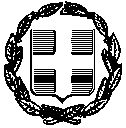 ΕΛΛΗΝΙΚΗ ΔΗΜΟΚΡΑΤΙΑΥΠΟΥΡΓΕΙΟ ΠΑΙΔΕΙΑΣ ΕΡΕΥΝΑΣ& ΘΡΗΣΚΕΥΜΑΤΩΝ, ΠΕΡΙΦΕΡΕΙΑΚΗ Δ/ΝΣΗΠ/ΘΜΙΑΣ & Δ/ΘΜΙΑΣ ΕΚΠ/ΣΗΣ ΚΡΗΤΗΣΔ/ΝΣΗ Δ/ΘΜΙΑΣ ΕΚΠ/ΣΗΣ Ν. ΗΡΑΚΛΕΙΟΥΓΥΜΝΑΣΙΟ ΘΡΑΨΑΝΟΥΕΛΛΗΝΙΚΗ ΔΗΜΟΚΡΑΤΙΑΥΠΟΥΡΓΕΙΟ ΠΑΙΔΕΙΑΣ ΕΡΕΥΝΑΣ& ΘΡΗΣΚΕΥΜΑΤΩΝ, ΠΕΡΙΦΕΡΕΙΑΚΗ Δ/ΝΣΗΠ/ΘΜΙΑΣ & Δ/ΘΜΙΑΣ ΕΚΠ/ΣΗΣ ΚΡΗΤΗΣΔ/ΝΣΗ Δ/ΘΜΙΑΣ ΕΚΠ/ΣΗΣ Ν. ΗΡΑΚΛΕΙΟΥΓΥΜΝΑΣΙΟ ΘΡΑΨΑΝΟΥΕΛΛΗΝΙΚΗ ΔΗΜΟΚΡΑΤΙΑΥΠΟΥΡΓΕΙΟ ΠΑΙΔΕΙΑΣ ΕΡΕΥΝΑΣ& ΘΡΗΣΚΕΥΜΑΤΩΝ, ΠΕΡΙΦΕΡΕΙΑΚΗ Δ/ΝΣΗΠ/ΘΜΙΑΣ & Δ/ΘΜΙΑΣ ΕΚΠ/ΣΗΣ ΚΡΗΤΗΣΔ/ΝΣΗ Δ/ΘΜΙΑΣ ΕΚΠ/ΣΗΣ Ν. ΗΡΑΚΛΕΙΟΥΓΥΜΝΑΣΙΟ ΘΡΑΨΑΝΟΥΕΛΛΗΝΙΚΗ ΔΗΜΟΚΡΑΤΙΑΥΠΟΥΡΓΕΙΟ ΠΑΙΔΕΙΑΣ ΕΡΕΥΝΑΣ& ΘΡΗΣΚΕΥΜΑΤΩΝ, ΠΕΡΙΦΕΡΕΙΑΚΗ Δ/ΝΣΗΠ/ΘΜΙΑΣ & Δ/ΘΜΙΑΣ ΕΚΠ/ΣΗΣ ΚΡΗΤΗΣΔ/ΝΣΗ Δ/ΘΜΙΑΣ ΕΚΠ/ΣΗΣ Ν. ΗΡΑΚΛΕΙΟΥΓΥΜΝΑΣΙΟ ΘΡΑΨΑΝΟΥΕΛΛΗΝΙΚΗ ΔΗΜΟΚΡΑΤΙΑΥΠΟΥΡΓΕΙΟ ΠΑΙΔΕΙΑΣ ΕΡΕΥΝΑΣ& ΘΡΗΣΚΕΥΜΑΤΩΝ, ΠΕΡΙΦΕΡΕΙΑΚΗ Δ/ΝΣΗΠ/ΘΜΙΑΣ & Δ/ΘΜΙΑΣ ΕΚΠ/ΣΗΣ ΚΡΗΤΗΣΔ/ΝΣΗ Δ/ΘΜΙΑΣ ΕΚΠ/ΣΗΣ Ν. ΗΡΑΚΛΕΙΟΥΓΥΜΝΑΣΙΟ ΘΡΑΨΑΝΟΥΘΡΑΨΑΝΟ: 24/03/2022Α.Π.: 137Ταχ. Δ/νση:Ταχ. Δ/νση:Θραψανό Πεδιάδος Προς: Διεύθυνση Δευτεροβάθμιας Ηρακλείου Προς: Διεύθυνση Δευτεροβάθμιας ΗρακλείουΤαχ. Κώδικας:Ταχ. Κώδικας:70006 Προς: Διεύθυνση Δευτεροβάθμιας Ηρακλείου Προς: Διεύθυνση Δευτεροβάθμιας ΗρακλείουΠληροφορίες:Πληροφορίες:Αλεξάκη Σοφία διευθύντριαΤηλ.6979364601 Προς: Διεύθυνση Δευτεροβάθμιας Ηρακλείου Προς: Διεύθυνση Δευτεροβάθμιας ΗρακλείουΤηλέφωνο:  Fax:E – mail:   28910 41322    28910 41322mail@gym-thraps.ira.sch.gr   28910 41322    28910 41322mail@gym-thraps.ira.sch.gr Προς: Διεύθυνση Δευτεροβάθμιας Ηρακλείου Προς: Διεύθυνση Δευτεροβάθμιας Ηρακλείου